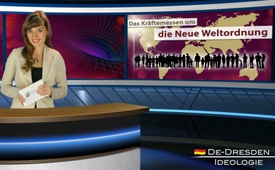 Power struggle for the New World Order (NWO)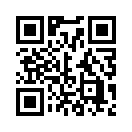 Welcome valued viewers,
The term New World Order, short NWO  is applied in various ways and filled with various content.  After the first World War the term was used as a political slogan for concepts which should estab-lish international peace, law and order.  Especially in US foreign policy in the 20th century this is a reoccurring phrase.Power struggle for the New World Order (NWO) 

Welcome valued viewers,
The term New World Order, short NWO  is applied in various ways and filled with various content.  After the first World War the term was used as a political slogan for concepts which should estab-lish international peace, law and order.  Especially in US foreign policy in the 20th century this is a reoccurring phrase. For instance US President George H. W. Bush spoke on September 11th 1990 - after the cold war had ended - of the neccessity for, and desirability of a New World Order.
The claim that a few puppeteers - also known as globalists - are striving with all possible means for  an authoritarian, one world government is often dismissed as a conspiracy theory. On the other hand however statements can be found in the Internet by reputed architects of this NWO, which reveal their actual goals. Listen to a few expamples:

David Rockefeller, a US-American banker and billionaire is said to have stated before the UN Eco-nomic Commission in 1994: “We are on the verge of a global transformation! All we need is the right major crisis and the nations will accept the New World Order.”
David Rockefeller wrote in his autobiography “Memoirs” in 2006: “Some even believe we are […] conspiring with others around the world to build a more integrated global political and economic structure […]. If that’s the charge, I stand guilty, and I am proud of it.“
Henry Kissinger,  US political scientist and former US Foreign Minister is said to have stated in 1993: “What will be presented to Congress is no common trade agreement, but the architecture for a new international system... a first step in the direction of a new world order. Kissinger supposedly also said: “Globalization is just another word for US domination.”
Winston Churchill, British Prime Minister stated during World War II: “The one who cannot see that on Earth a big endeavor is taking place, an important plan, on which realization we are all al-lowed to collaborate as faithful servants, certainly must be blind.”
James Paul Warburg from a German-Jewish banker-family and counselor of US-president Roosevelt is said to have stated on February 17, 1950: “We shall have world government, whether or not we like it. The question is only whether world government will be achieved by consent or by conquest.”
Valued viewers, conspiracy theory or actual conspiracy? Judge for yourself according to the exam-ples just mentioned. 
What can hardly be dismissed though is that in practically every area of human life there is a power struggle going on between advocates of a mono-polar world order and proponents of a multi-polar world order.  The term “mono-polar” was coined at the end of the Cold War in the 1990s.  In a mono-polar world only the social model of the USA - as singular remaining super power - would be enforced. “Mono-polar” means that only one world view should be predominant and authoritative over other countries, cultures, religions, other groups or opinions.  In opposition to this, “multi-polar” means that the various world views, or nations should be seen as fundamentally equal and self-contained. Yet they certainly can use any synergism and and cooperate with each other.
One central theme is becoming more and more obvious: everyone and everything who does not bow and subject himself to the mono-polar world order - whether this be whole nations, religions, cul-tural values, or other world views - is battled, demonized, threatened, excluded, forbidden, dissolved, made out as laughing-stock or unbelievable, or made inoperative. With this strategy, all the obstacles still blocking the globalist’s way should be removed. In the following examples this can be clearly seen. On your screen you’ll see links to correlating broadcasts we have already aired here on Kla.tv, which you can watch for deeper insight into the subject matter. 
Now to these examples which illustrate how hindrances in the globalist’s paths should be eliminat-ed.
Venezuelan President, Nicolas Maduro made a clear political point. On September 1st, 2014 he said the following:
 “The NATO countries are trying to encircle Russia, to stop it. And by trying to stop Russia, they want to stop new powers from rising up, and to hinder a new multi-polar 21st century world order.” 
This is why it is hardly surprising that Maduro is facing extreme accusations.
In our broadcast - soon also available in English - “Nazis used as weapons against hindering national consciousness” from May 2015, we show how nations, national consciousness or religion is sup-posed to be dissolved. 
Concerning media monopoly Mike Nichols, an American director and actor, supposedly said in 1999 the following: “A handful of people control the world media (...) ...this covers everything: all newspapers, all magazines, all television.  There was a time when there were various opinions and attitudes in the media.  Today there is only one opinion. It only take four or five days to form it and then it is everyone’s opinion.”
Also on the economic level the mono-polar, dominating position of the US central bank, the dollar as world currency, the International Monetary Fund etc. can hardly be denied. Also here a real power struggle is going on. This can be seen for example in that the BRIC alliance was formed as a multi-poled counterweight, or that more and more nations no longer do business in dollar currency, or in that China and 20 other states founded, in 2014, the Asian Infrastructure Investment Bank.
In family and education politics the monopolizing takes the form of enforced gender conformity - gender mainstreaming.  We reported on this in several broadcasts.  
In the medical branch, monopolization is forwarded through so-called school medicine aligned with the World Health Organization and the pharmaceutical industry.  Alternative healing methods are often vilified in the worst ways, excluded from insurance or even forbidden. We will report on this in following broadcasts.
Also in the movie and entertainment industry or the so-called social media, through which so-called American values are propagated, an undeniable power struggle is taking place for the new world order. In China for instance importing foreign films has been restricted and Facebook and Twitter have been prohibited. Also concerning this we will keep you updated in following broadcasts. 
This power struggle shows up in international law or when large international organizations are involved such as the International Football Association which we recently broadcasted about.
Valued viewers this report illustrating how a power struggle on various levels is taking place to gain control of the new world order, is incomplete and can still be enhanced. In up coming broadcasts we will address single topics in more detail.  So stay tuned with us here at Kla.tv.  See you soon. Have a good evening.from dd.Sources:https://de.wikipedia.org/wiki/Neue_Weltordnung

www.youtube.com/watch?v=DU3VYEC7eFw

https://www.youtube.com/watch?v=KroUTw_8iGs
(Putin auf der Münchner Sicherheitskonferenz 2007 in München, über die Herrschaft des globalen US-Imperiums)
www.youtube.com/watch?v=Ld-4KUjgibI
(Der Staatspräsident von Venezuela Nikolas Madura)
https://de.wikipedia.org/wiki/Asiatische_Infrastrukturinvestmentbank

www.epochtimes.de/AIIB-erreicht-42-Staaten-So-einflussreich-wird-Chinas-neuer-Weltbank-Rivale-a1231218.htmlThis may interest you as well:#Venezuela-en - www.kla.tv/Venezuela-enKla.TV – The other news ... free – independent – uncensored ...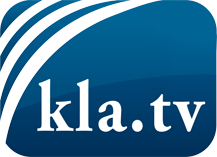 what the media should not keep silent about ...Little heard – by the people, for the people! ...regular News at www.kla.tv/enStay tuned – it’s worth it!Free subscription to our e-mail newsletter here: www.kla.tv/abo-enSecurity advice:Unfortunately countervoices are being censored and suppressed more and more. As long as we don't report according to the ideology and interests of the corporate media, we are constantly at risk, that pretexts will be found to shut down or harm Kla.TV.So join an internet-independent network today! Click here: www.kla.tv/vernetzung&lang=enLicence:    Creative Commons License with Attribution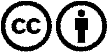 Spreading and reproducing is endorsed if Kla.TV if reference is made to source. No content may be presented out of context.
The use by state-funded institutions is prohibited without written permission from Kla.TV. Infraction will be legally prosecuted.